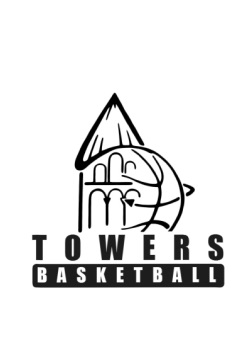 Alterskontrollenfür das internationale Bauhaus-Jugendturnier am 16./17.06. in Speyer und SchifferstadtVerein:  gemeldete Altersklasse: Unterschrift Trainer/Betreuer: _______________________________Abgleich mit Pässen durch den Hallenleiter erfolgt: _________________________NameVornameGeburtsdatum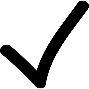 (vom Hallenleiter abzuhaken)